3. 4. 2020 -  Úkol  ZAV  - Identifikace chemického přípravku.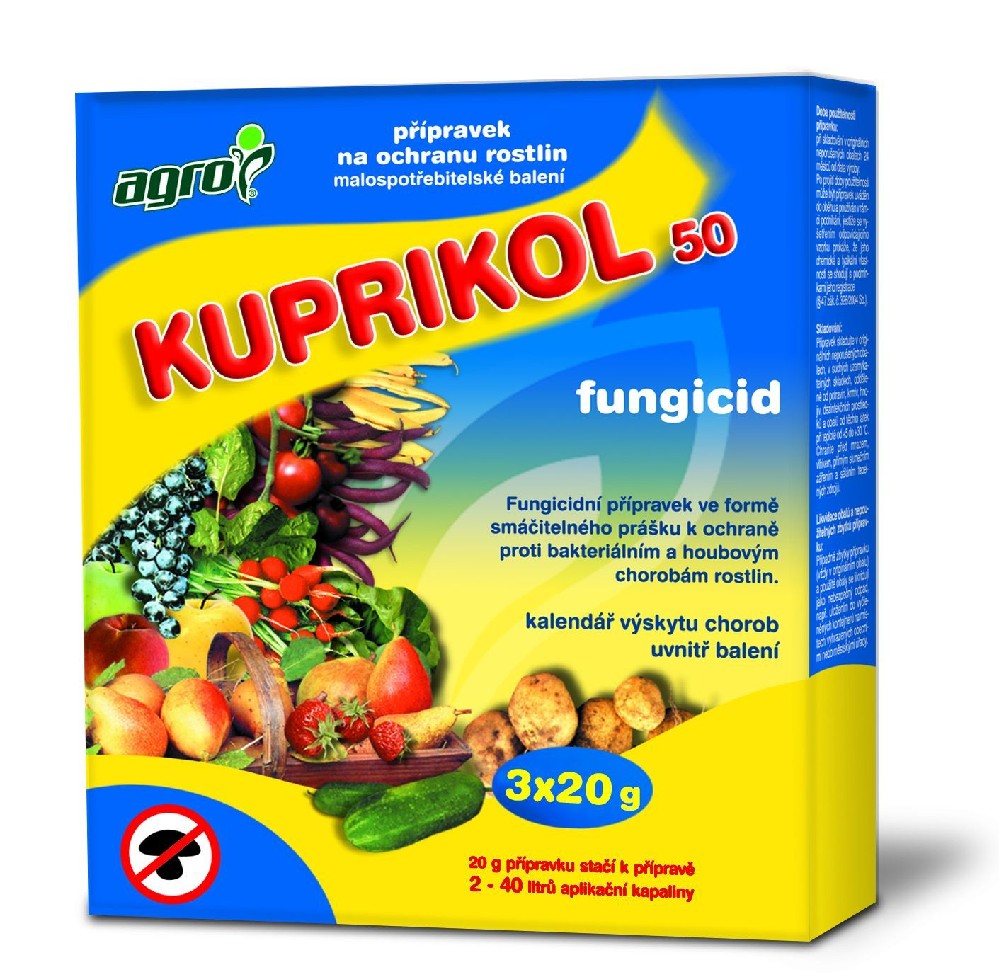 Podle tématu Etiketa – struktura ….. ap zjisti  z hlavních zdrojů následující informace: Identifikace přípravku – názevCharakteristika biologic.účinosti ( skupina pro kterou je určen – insekticid? ): Proti čemu ho použijeme?Obsah přípravku:Varovné označení:Údaje o výrobku, balení, hmotnost:Údaje o použití:Na internetu zjisti  u kterých rostlin můžeš přpravek a na co použít:Výsledky s odpovědí odešli:    mess, mail  do 5.4. do 18.00 hod